Ресурсы на русском языке Доступ через Единую систему личных кабинетов Финансового университета  org.fa.ru Доступ через Единую систему личных кабинетов Финансового университета  org.fa.ru 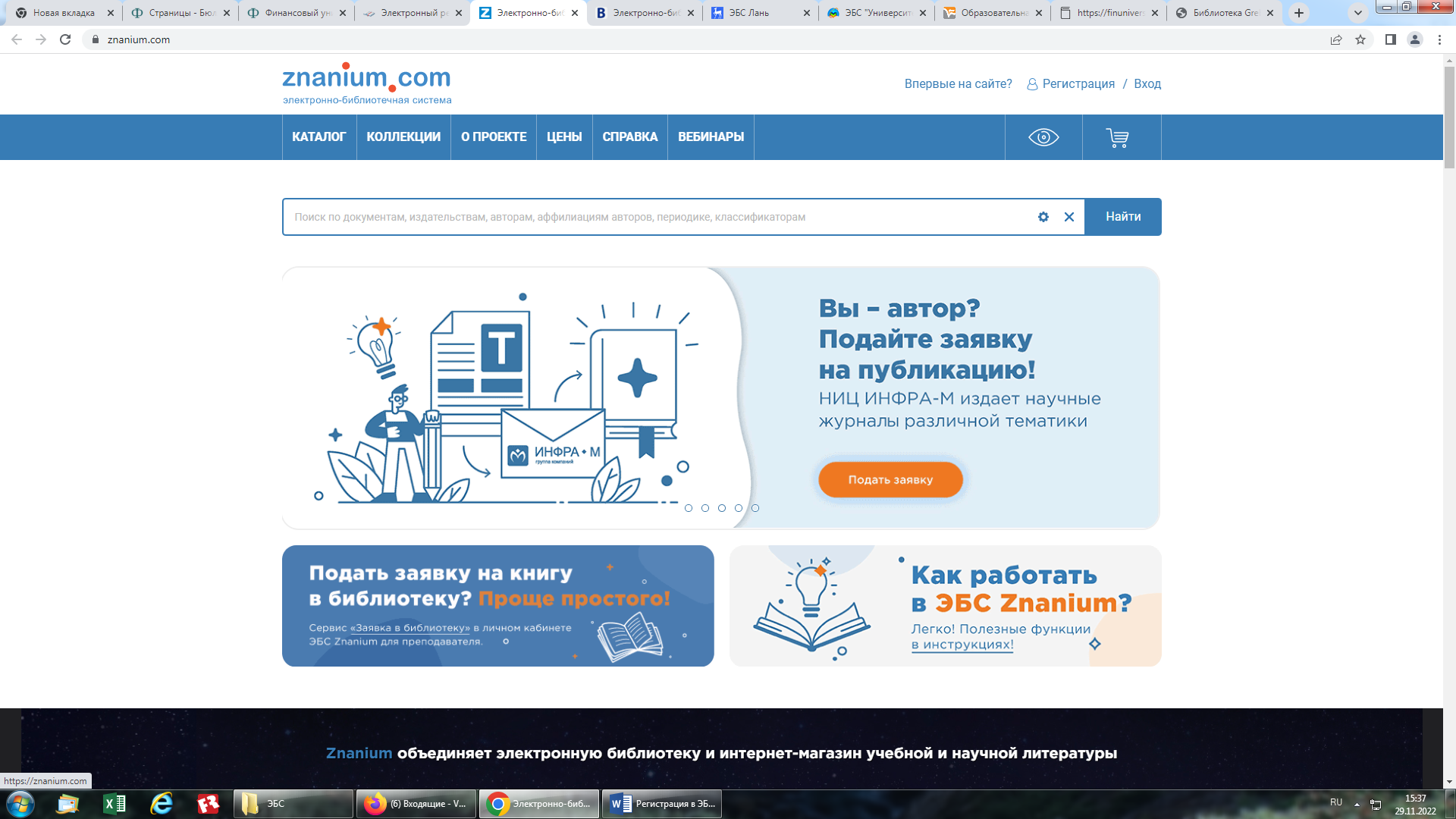 znanium.com – Электронно-библиотечная система Znanium.com издательства «ИНФРА-М» - это учебники и учебные пособия, диссертации и авторефераты, монографии и статьи, сборники научных трудов, доступные в едином виртуальном пространстве.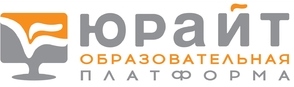 urait.ru - Образовательная платформа Юрайт — образовательный ресурс, электронная библиотека и интернет-магазин, где читают электронные и печатные учебники авторов — преподавателей ведущих университетов для всех уровней профессионального образования, а также пользуются видео- и аудиоматериалами, тестированием и сервисами для преподавателей, доступными 24 часа 7 дней в неделю.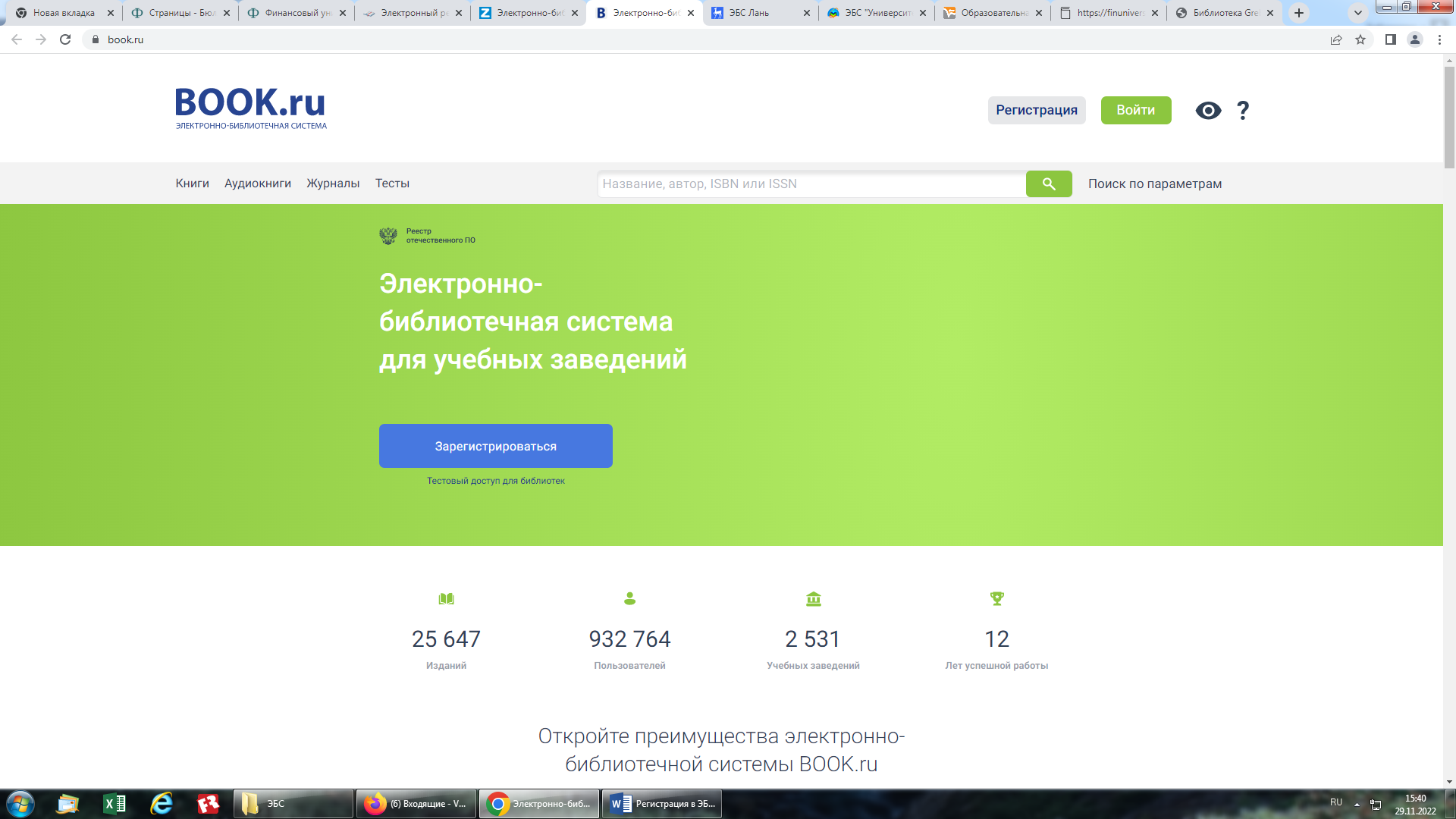 book.ru - Электронно-библиотечная система BOOK.ru. - актуальная учебная литература на русском языке. В ЭБС BOOK.ru представлены издания по экономике, банковскому делу, бухгалтерскому учету, налогообложению, страховому делу, финансам, фондовому рынку, маркетингу, менеджменту, праву и юридическим наукам, информатике и вычислительной технике, психологии, философии и др.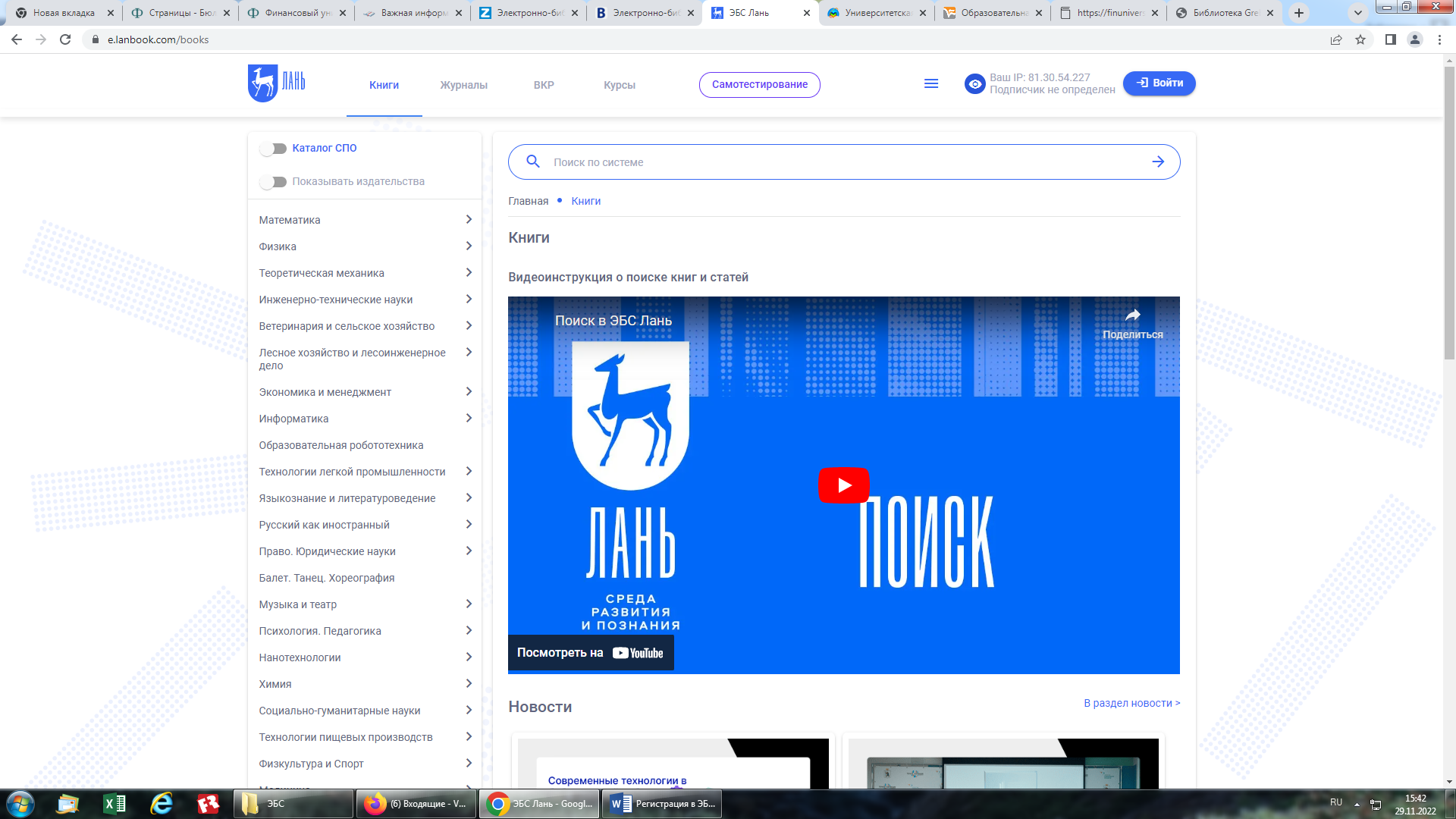 e.lanbook.com - Доступ к тематическим книжным и журнальным коллекциям Электронно-библиотечной системы издательства "Лань" (Социально-гуманитарные науки, экономика и менеджмент, математика, информатика, физика, география, филология, искусствоведение, художественная литература и др.) более 35 000 книг, 650 журналов.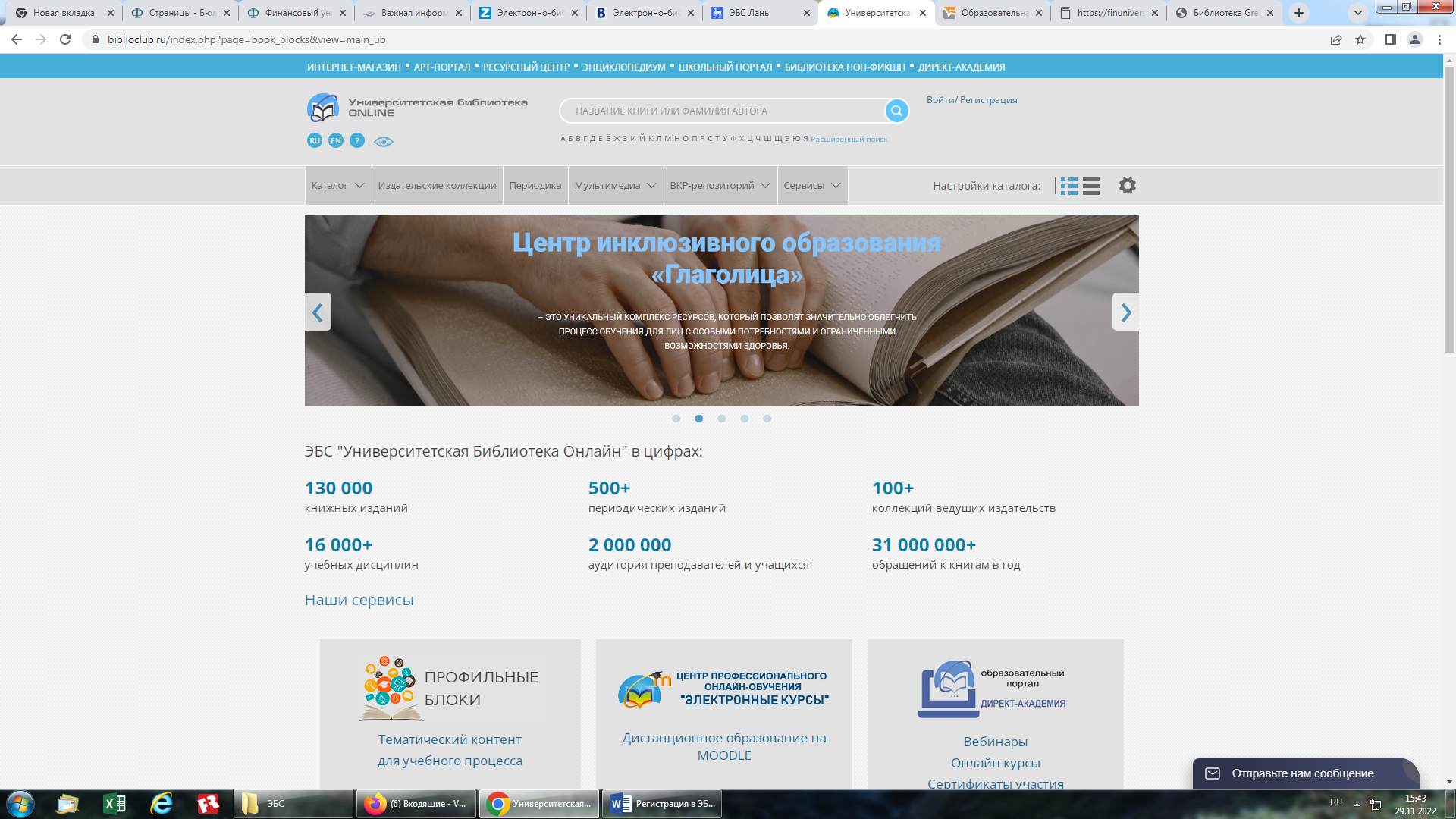 biblioclub.ru - Электронно-библиотечная система "Университетская библиотека онлайн": доступ к более 100 000 изданиям по всем отраслям знаний. Более 400 издательств, представленных в ЭБС обеспечат обучающихся изданиями по основным и узкопрофильным предметам.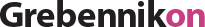 grebennikon.ru – Предоставлен доступ к электронной библиотеке «ИД «Гребенников», которая содержит научно-практические журналы по направлениям: маркетинг, менеджмент, управление финансами, управление персоналом, а также коллекцию из более чем 190 тематических видеоматериалов (тренинги и мастер-классы, видеокурсы, вебинары, видеоинтервью, видеоблоги).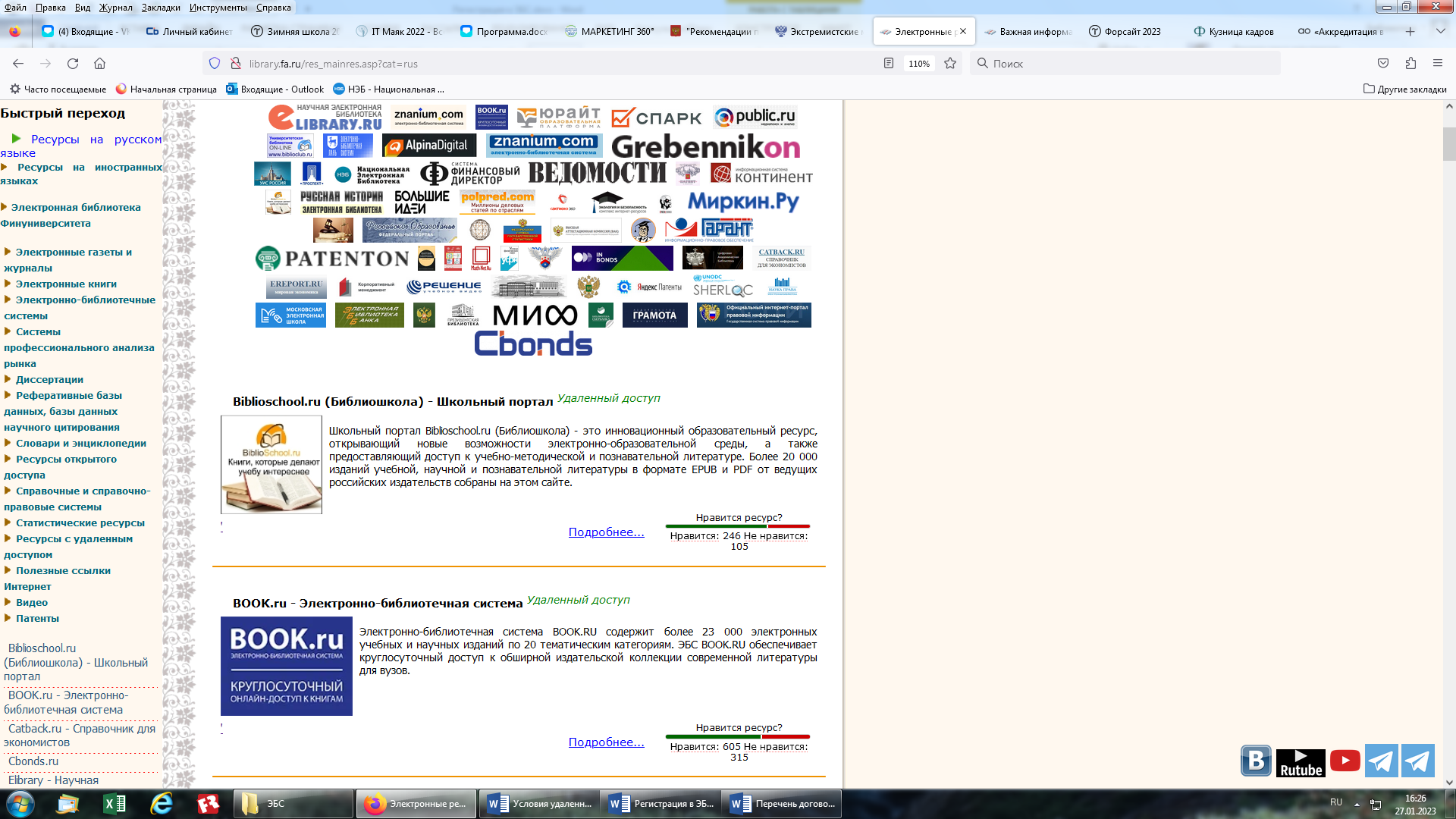 Школьный портал Biblioschool.ru (Библиошкола) - это инновационный образовательный ресурс, открывающий новые возможности электронно-образовательной среды, а также предоставляющий доступ к учебно-методической и познавательной литературе.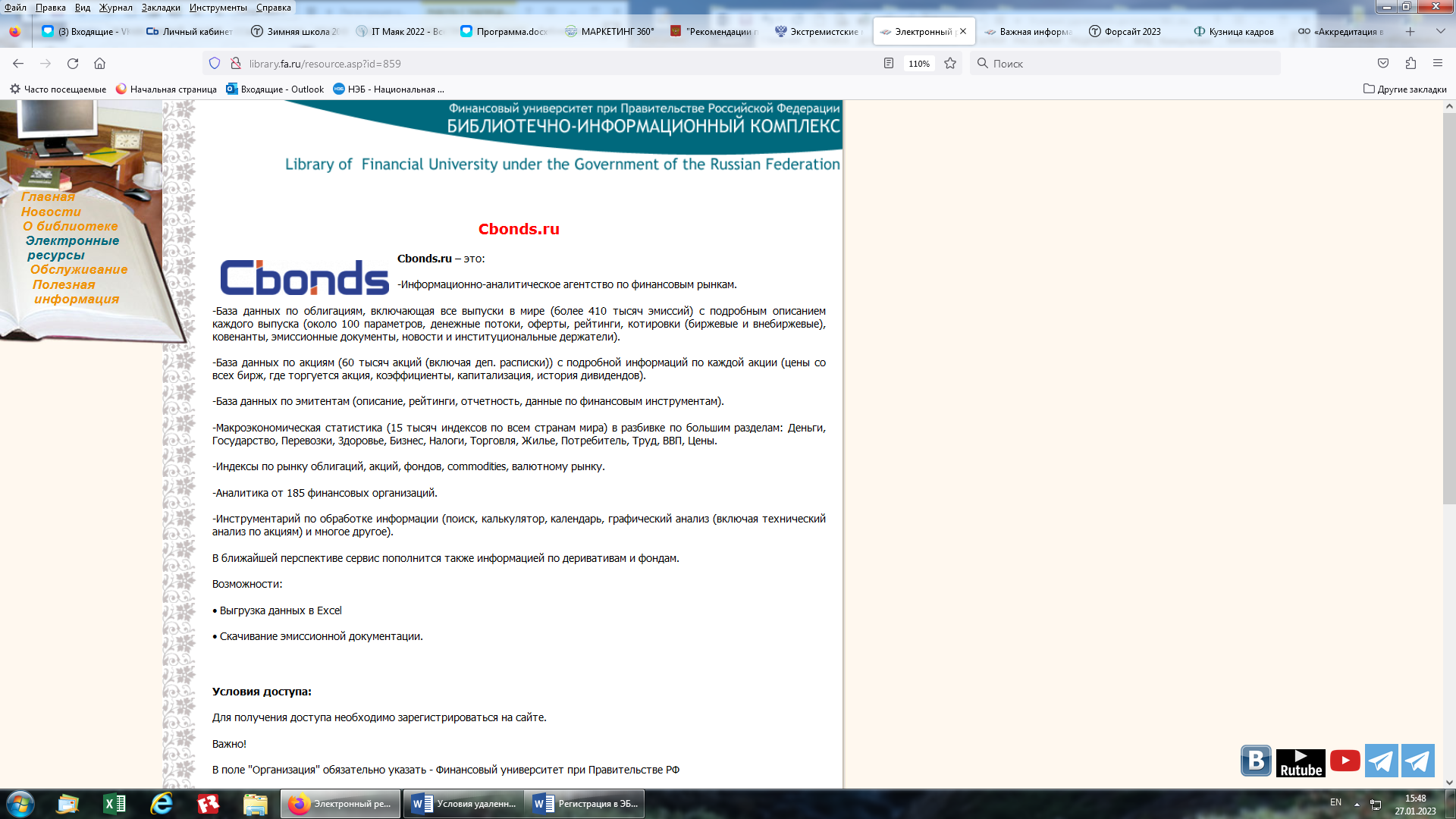 Cbonds.ru – это:-Информационно-аналитическое агентство по финансовым рынкам-База данных по облигациям, включающая все выпуски в мире -База данных по акциям -База данных по эмитентам -Макроэкономическая статистика -Индексы по рынку облигаций, акций, фондов, commodities, валютному рынку-Аналитика от 185 финансовых организаций-Инструментарий по обработке информации. Доступ с компьютеров находящихся в локальной сети Уфимского филиала ФинуниверситетаДоступ с компьютеров находящихся в локальной сети Уфимского филиала Финуниверситета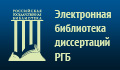 Электронная библиотека диссертаций Российской государственной библиотеки -  Российская государственная библиотека, являясь единственным хранилищем подлинников диссертаций создала электронную библиотеку диссертаций на основе современных информационных технологий, что обеспечивает широкую доступность и сохранность фонда диссертаций. На данный момент ЭБД РГБ содержит более 911.000 полных текстов диссертаций и авторефератов.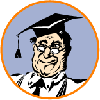 КонсультантПлюс - одна из самых распространенных справочно-правовых систем. Содержит свыше 70 млн. документов документов федерального и регионального законодательства, а также судебных решений, финансовых консультаций, комментариев к законодательству и другой полезной информации.